Výročná správa o činnosti Rady školy pri OA Dolný Kubín za kalendárny rok 2021V kalendárnom roku 2021 zasadali členovia Rady školy 4-krát formou per rollam, v zložení podľa prezenčných listín v súlade s platným Štatútom  RŠ. Členov na zasadnutia pozývala predsedníčka RŠ pozvánkou cez e-mail. Na zasadnutiach RŠ sa zúčastňovala aj riaditeľka školy, ktorá predkladala správy a informácie podľa požiadaviek RŠ. Zo všetkých zasadnutí sú vyhotovené zápisnice a prezenčné listiny.1.  Prvé zasadnutie rady školy sa uskutočnilo dňa 3. marca 2021      formou per rollam    Program zasadnutia:Prerokovanie Návrhu počtu tried pre prijímanie žiakov do 1. ročníka pomaturitného štúdia pre šk. r. 2021/2022 študijný odbor 6332 Q daňové služby    Rokovania sa zúčastnili 10 členovia RŠ.2. Druhé zasadnutie rady školy sa uskutočnilo dňa 24. mája 2021     formou per rollam   Program zasadnutia:Prerokovanie počtu tried a žiakov 1. ročníka študijný odbor 6371 M obchodná akadémia pre prijímacie konanie v šk. r. 2022/2023.Plnenie koncepcie rozvoja školy za rok 2020/2021.Správa o výsledkoch hospodárenia školy a návrh rozpočtu 2021.Pedagogicko-organizačné a materiálno technické zabezpečenie výchovno-vzdelávacieho procesu v šk. r. 2021/2022.  Rokovania sa zúčastnili všetci členovia RŠ a prijali súhlasné stanovisko.3. Tretie zasadnutie rady školy sa uskutočnilo dňa 6. septembra 2021 formou      per rollamProgram zasadnutia:Prerokovanie Výchovného programu školského internátu pri Obchodnej akadémii v Dolnom Kubíne na roky 2021 - 2025   Rokovania sa zúčastnilo 11 členov RŠ a prijali súhlasné stanovisko.4. Štvrté zasadnutie rady školy sa uskutočnilo dňa 20. októbra 2021    formou per rollamProgram zasadnutia:Správa o výchovno-vzdelávacej činnosti, jej výsledkoch a podmienkach školy  a školského zariadenia za šk. rok   2020/2021Rokovania sa zúčastnilo 10 členov RŠ.Zamestnanci OA v Dolnom Kubíne vytvárajú prostredníctvom ŠkVP vhodné prostredie  pre upevňovanie kľúčových a odborných kompetencií žiakov, ktoré tvoria základ pre celoživotné učenie sa a realizáciu v praktickom živote.Rada školy bude aj naďalej presadzovať záujmy žiakov, rodičov a zamestnancov školy v oblasti výchovy a vzdelávania, plniť funkciu verejnej kontroly, posudzovať a vyjadrovať sa k činnosti školy, plniť všetky úlohy, ktoré jej vyplývajú zo štatútu rady školy.Dolný Kubín 16. marca 2022                            RNDr. Eva Zajacová                                                                            predsedníčka RŠ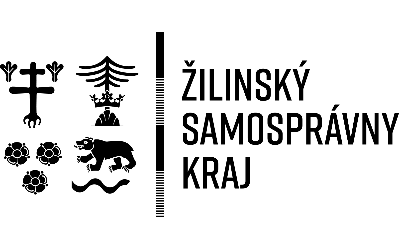 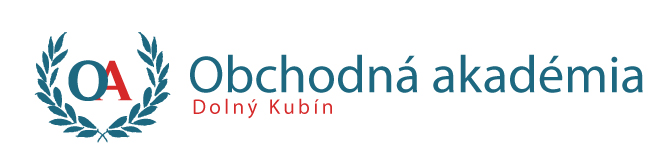 Obchodná akadémiaRadlinského 1725/55026 01  Dolný Kubín